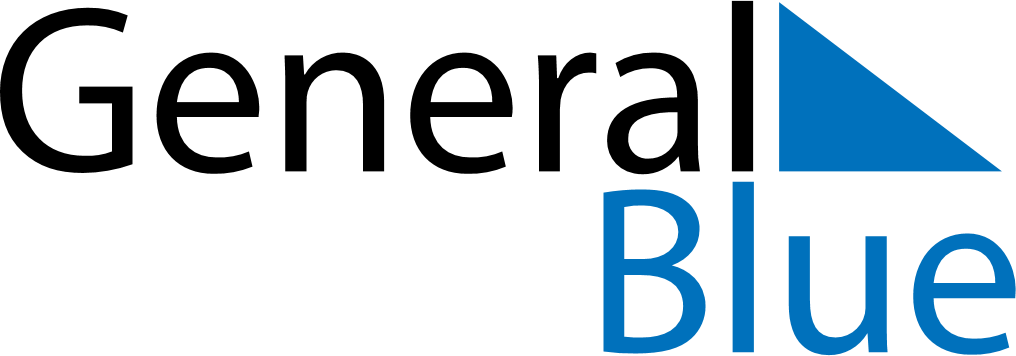 Daily Planner January 14, 2024 - January 20, 2024Daily Planner January 14, 2024 - January 20, 2024Daily Planner January 14, 2024 - January 20, 2024Daily Planner January 14, 2024 - January 20, 2024Daily Planner January 14, 2024 - January 20, 2024Daily Planner January 14, 2024 - January 20, 2024Daily Planner January 14, 2024 - January 20, 2024Daily Planner SundayJan 14MondayJan 15TuesdayJan 16WednesdayJan 17ThursdayJan 18 FridayJan 19 SaturdayJan 20MorningAfternoonEvening